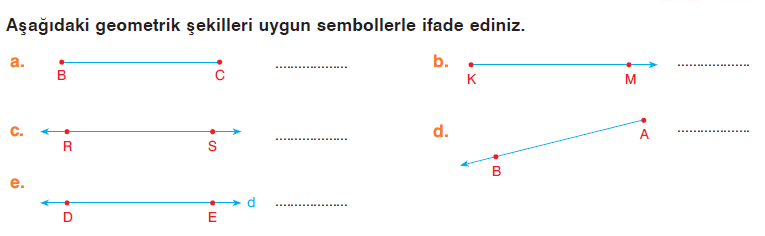 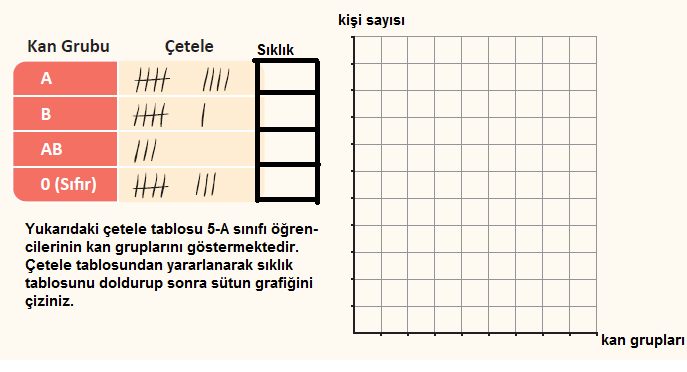   			                                                                                          Matematik Öğretmeni2013/2014 EĞİTİM-ÖĞRETİM YILI …………………………….. ORTAOKULU  5. SINIFLAR   MATEMATİK DERSİ   1. DÖNEM 2. YAZILI ORTAK SINAV SORULARI2013/2014 EĞİTİM-ÖĞRETİM YILI …………………………….. ORTAOKULU  5. SINIFLAR   MATEMATİK DERSİ   1. DÖNEM 2. YAZILI ORTAK SINAV SORULARI2013/2014 EĞİTİM-ÖĞRETİM YILI …………………………….. ORTAOKULU  5. SINIFLAR   MATEMATİK DERSİ   1. DÖNEM 2. YAZILI ORTAK SINAV SORULARIADI -SOYADI: No: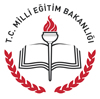  Soru1: Aşağıdaki işlemlerden doğru olanlara D, yanlış olanlara Y yazınız. (10 puan)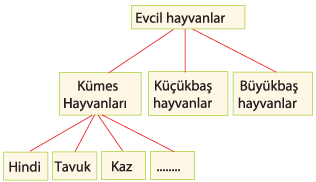 Soru 4: Noktalı yere aşağıdakilerden hangisi gelmelidir?A) Keçi     B) İnek     C) Ördek     D) GergedanSoru 2: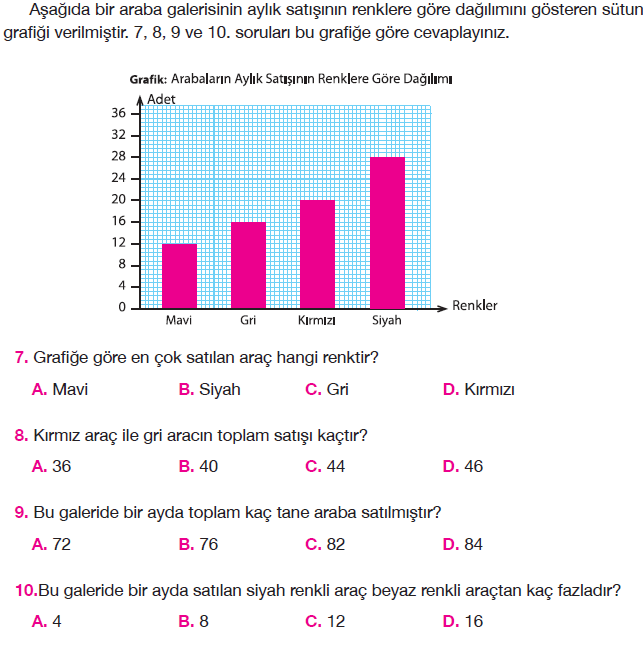 Soru 5: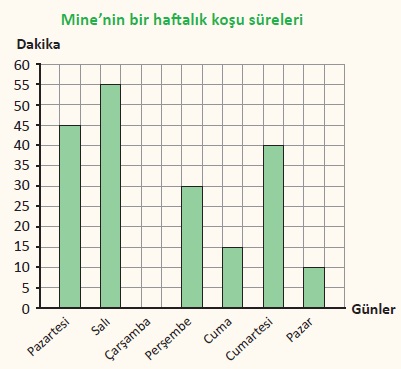 Soru 3: Tabloya göre;Mine’nin en çok koştuğu gün hangisidir?Mine’nin koşmadığı  gün hangi gün?Hafta içi kaç dakika koşmuştur?Hafta sonu kaç dakika koşmuştur?Bir haftada toplam kaç dakika koşmuştur?Bir haftada toplam kaç saat koşmuşturSoru 7:  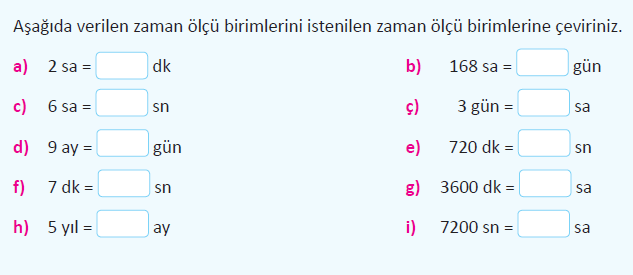 Soru  8: Aşağıdaki işlemleri yapınız. (10 puan)a)     10sa    45dk  35sn      5sa    25dk  35snb)    10sa    15dk  25sn      5sa    25dk  35sn                                                                                (6 puan)Soru 9Soru işareti yerine hangi sayı gelmelidir? Soru 10: Aşağıdaki işlemi yapınız.  ( 17-10) + (25:5) =?